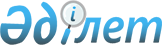 Шалқар ауданы әкімдігінің 2022 жылғы 13 маусымдағы № 206 "Шалқар ауданының аумағында стационарлық емес сауда объектілерін орналастыру орындарын айқындау және бекіту туралы" қаулысына өзгеріс енгізу туралыАқтөбе облысы Шалқар ауданы әкімдігінің 2024 жылғы 9 қаңтардағы № 02 қаулысы. Ақтөбе облысының Әділет департаментінде 2024 жылғы 12 қаңтарда № 8484 болып тіркелді
      Шалқар ауданының әкімдігі ҚАУЛЫ ЕТЕДІ:
      1. Шалқар ауданы әкімдігінің 2022 жылғы 13 маусымдағы №206 "Шалқар ауданының аумағында стационарлық емес сауда объектілерін орналастыру орындарын айқындау және бекіту туралы" (Нормативтік құқықтық актілерді мемлекеттік тіркеудің тізілімінде № 28518 болып тіркелген) қаулысына мынадай өзгеріс енгізілсін:
      көрсетілген қаулының қосымшасы осы қаулының қосымшасына сәйкес жаңа редакцияда жазылсын.
      2. Осы қаулы оның алғашқы ресми жарияланған күнінен кейін күнтізбелік он күн өткен соң қолданысқа енгізіледі. Шалқар ауданында стационарлық емес сауда объектілерін орналастыру орындары
					© 2012. Қазақстан Республикасы Әділет министрлігінің «Қазақстан Республикасының Заңнама және құқықтық ақпарат институты» ШЖҚ РМК
				
      Шалқар ауданының әкімі 

Ж. Жидеханов
Шалқар ауданы әкімдігінің 2024 жылғы 9 қаңтардағы № 02 қаулысына қосымшаШалқар ауданы әкімдігінің 2022 жылғы 13 маусымдағы № 206 қаулысына қосымша
№
Стационарлық емес сауда объектілерін орналастыру орындары
Қызмет саласы
Алып жатқан алаңы, шаршы метр
Сауда қызметін жүзеге асыру кезеңі (жыл)
Жақын орналасқан инфрақұрылым (ұқсас тауарлар ассортименті сатылатын сауда обьектілері, сондай-ақ қоғамдық тамақтану обьектілері)
1
Айшуақ ауылдық округі, Бегімбет ауылы, Қарағұл батыр көшесі №14 үйге қарама қарсы
Азық-түлік, азық-түлік емес тауарлар
54,0
3
"Даража" азық - түлік дүкені
2
Ақтоғай ауылдық округі, Қотыртас ауылы, Бейбітшілік көшесі № 4 А үйге қарама қарсы
Азық-түлік, азық-түлік емес тауарлар
50,0
3
"Атлас" азық - түлік дүкені
3
Бозой ауылдық округі, Бозой ауылы, Әйтеке би көшесі №4 үйге қарама қарсы
Азық-түлік, азық-түлік емес тауарлар
22,5
3
"Қыздар-ай" азық -түлік дүкені
4
Бершүгір ауылдық округі, Бершүгір ауылы, Алексей Петрович Тихонов атындағы көшесі №6 А үйге қарама қарсы
Азық-түлік, азық-түлік емес тауарлар
50,0
3
"Олжа" азық - түлік дүкені
5
Есет Көтібарұлы ауылдық округі, Байқадам ауылы Есет Көтібарұлы көшесі №8 А үйге қарама қарсы
Азық-түлік, азық-түлік емес тауарлар
52,0
3
жоқ
6
Жаңақоныс ауылдық округі, Аққайтым ауылы, Достық көшесі №2 Б үйге қарама қарсы
Азық-түлік, азық-түлік емес тауарлар
50,0
3
жоқ
7
Кішіқұм ауылдық округі, Шілікті ауылы, Сартепсең көшесі №4 А үйге қарама қарсы
Азық-түлік, азық-түлік емес тауарлар
30,0
3
жоқ
8
Қауылжыр ауылдық округі, Қауылжыр ауылы, Абай көшесі № 5А үйге қарама қарсы
Азық-түлік, азық-түлік емес тауарлар
50,0
3
"Ақмарал" шаруашылық дүкені
9
Мөңке би ауылдық округі, Мөңке би ауылы, Ардагерлер көшесі №13 А/1 үйге қарама қарсы
Азық-түлік, азық-түлік емес тауарлар
50,0
3
"Жансен" және "Мөлдір" азық-түлік дүкендері
10
Тоғыз ауылдық округі, Тоғыз ауылы, Толағай көшесі 4 А үйге қарама қарсы
Азық-түлік, азық-түлік емес тауарлар
30,0
3
жоқ
11
Шалқар ауылдық округі, Жылтыр ауылы, Самал көшесі 11 А үйдің сол жағында
Азық-түлік, азық-түлік емес тауарлар
50,0
3
"Қыстаубаева" азық-түлік дүкені
12
Шетырғыз ауылдық округі, Қаратоғай ауылы, Т.Бәсенов көшесі №1 А үйге қарама қарсы
Азық-түлік, азық-түлік емес тауарлар
50,0
3
жоқ
13
Шалқар қаласы Г.Резванов көшесі №3/2 "Шафран" кафесінің оң жағында
Азық-түлік, азық-түлік емес тауарлар
100,0
3
Қоғамдық тамақтану "Шафран" кафесі